Name: ____________________________________   			             Group: __________The Great Depression: 1929-1939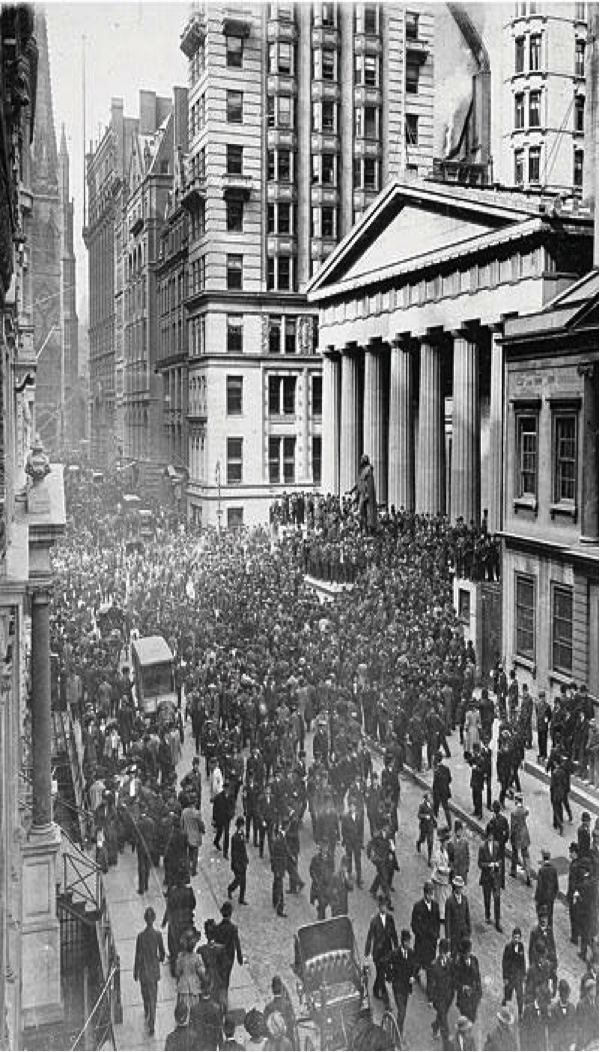 Causes of the Great DepressionThere were many reasons but most analysts agree that it was triggered by the ___________________________________ of October 24, 1929 also known as "Black Thursday". From the Thursday to the Monday over 16 trillion shares were sold. This panic selling led to the beginning of the end. Combined with governments laissez faire policies the Depression started and lasted until 1939 and the start of WW 2.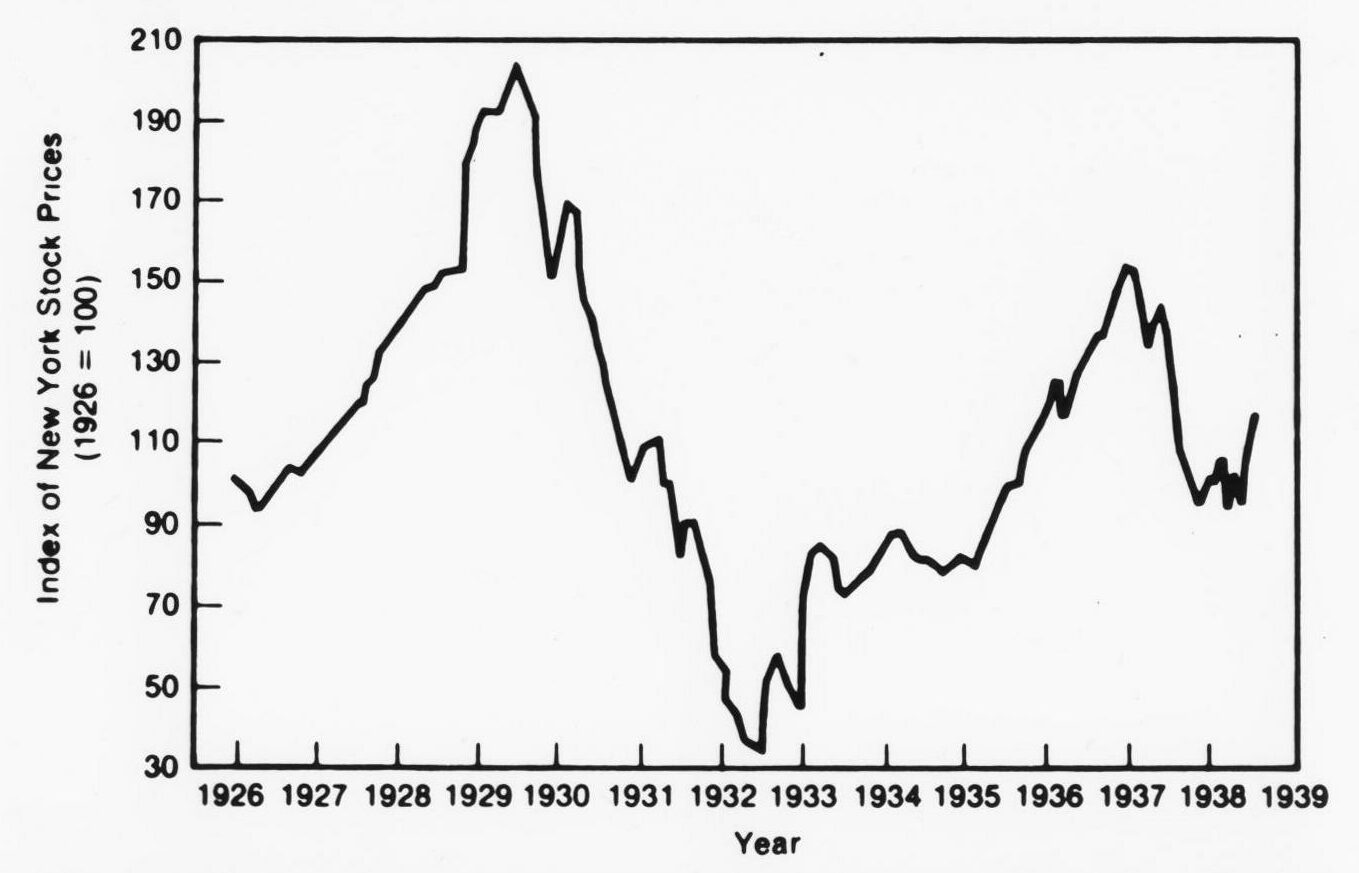 1. _____________________________:- When the ___________________________   started to go down, people started to panic.- They tried to sell all of their stocks to save money.-This day is known as Black Thursday  - Banks RAN OUT OF MONEY to lend.2. _____________________________ & _________________________: 	- Companies expanded a lot and as a result they _________________________________            ___________________________________________________.	- When a company cannot sell what they are making, they are not doing well.3. ____________________________:- Many people were ___________________ money from ___________ to buy things.- People mostly bought stocks.- The Stock Market was new, and people bought stocks without really knowing what it         was about.4. __________________________________________:-When the Stock Market began to decline in the U.S., Canada felt the effects.- Why? The Canadian economy relied heavily on the American economy.5. ________________________________________:- The ___________________ were hit by a drought which lasted for many years.- The economy of the Prairies relied heavily on ___________________________.- ________________ + ______________________ = _____________________________ 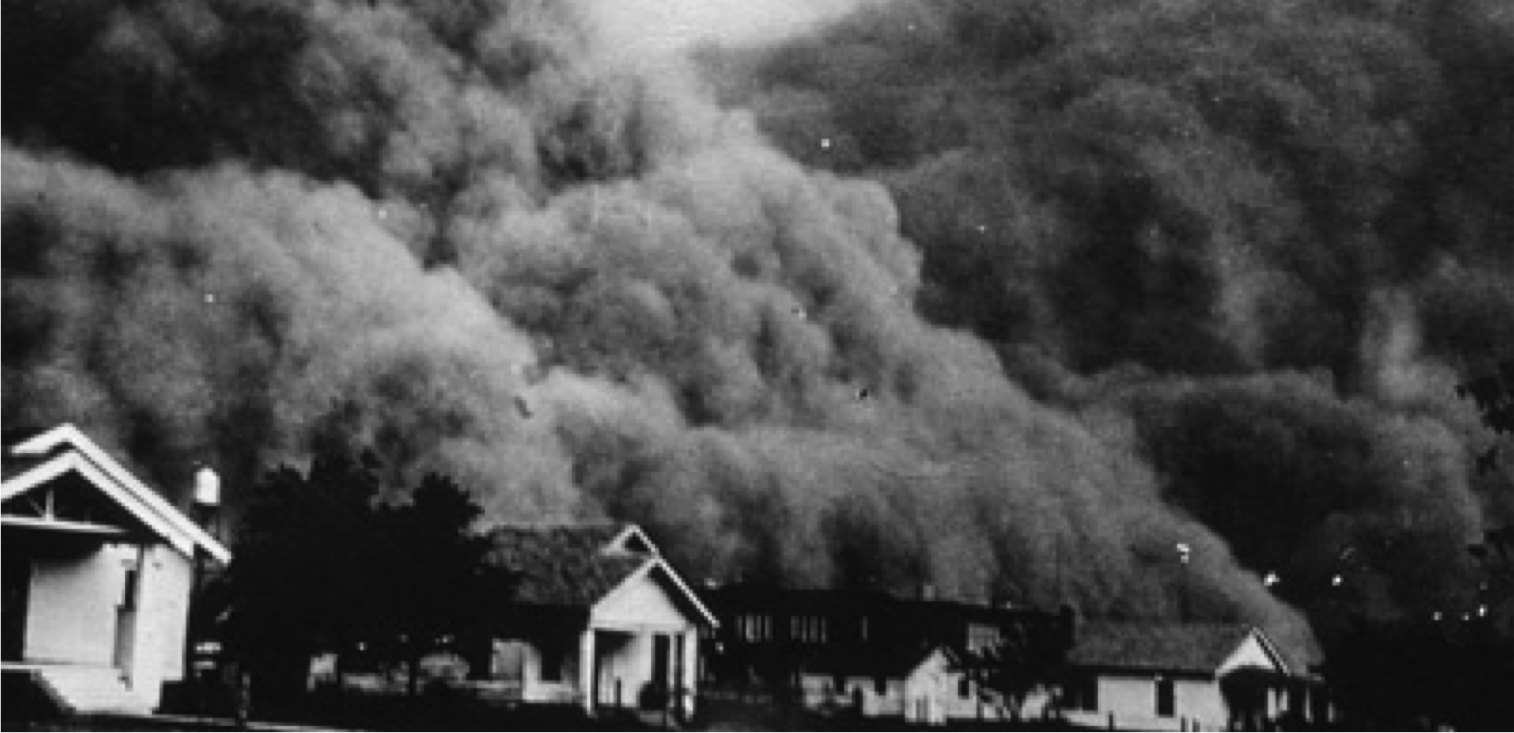 Effects of the Great DepressionEconomic Effects:- People could not repay loans- ___________________________________- Prices fell (but people had no money anyways)- _________________________________________       (pulp and paper, mining)- Wheat production goes down- Construction industry loses contracts- Exports are down- People have ___________________________________, so public help goes downIndividual Effects: - ____________________________ = ___________- Pay cuts for ______________________- Farmers had to sell things cheaper- ____________________________- ________________________ (Being forced out of your home because you cannot pay rent/mortgage)- Fewer marriages and fewer children- High demand for help from charities- More _______________ to __________________ migration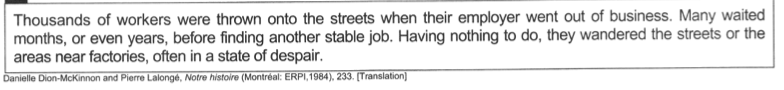 Reactions to the Great Depression (Government Solutions)As the depression worsened, government intervention was used to better the situation however the benefits were limited. 1. ______________________________: 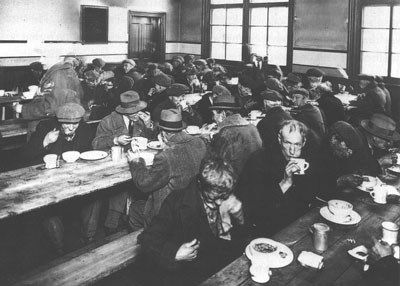 People were employed to _________________________ etc., as a way of giving them work.2. ___________________________:- 56 million dollars spent in Quebec - __________________________ giving _________________ only to those in dire need. (for food, clothing, etc.)3. ___________________________:- Unemployed, single men were sent here to do ________________________________________. They were paid 0.20$ a day.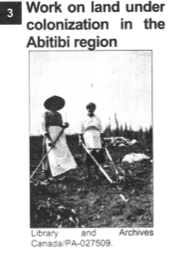 4. ______________________________________: - Churches and charities set up soup kitchens and shelters, where destitute people could get assistance.  5. “_______________________________” movements:- The Quebec government (MAURICE DUPLESSIS), with the support of the Catholic Church, encouraged families to move from the cities to colonize and to settle the Abitibi, Gaspésie and Côte Nord regions.  This "back-to-the-land" movement ______________________ because farms were isolated and located where the soil was ___________________ and the growing season was _____________________.Indirect or “Spin-Off” Effects1. The development of __________________________________ and _________________________:_________________________: A political and economic theory that the “_____________________________” should own and control businesses. Also, that the ________________________ should provide most people with ___________________________Western Canada: CCF Cooperative Commonwealth Federation Socialist FarmersQuebec: Union Nationale Maurice Duplessis, very rural, very catholic2. Increased government presence in economy and social fabric of Canada.Policies Initiated by Prime Minister R.B. Bennet - Bank of Canada in 1934 was created to control money supply. - Stimulating economy via public works. - Money from “well-off” provinces helping to support poorer ones. - ______________________________________ - ________________________________________________ - Aid for farmers - Higher import duties to protect Canadian industries - Federal government = increased presence in politics						        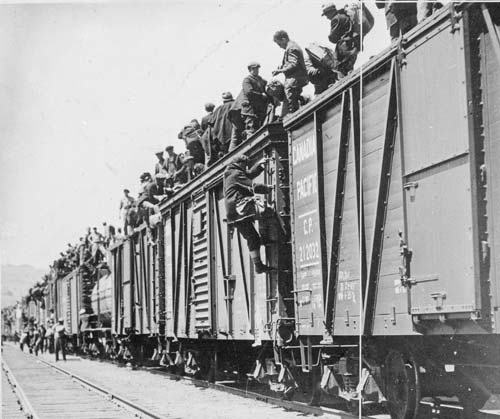     Strikers from unemployment relief camps established by the federal                                                                                                          government in British Columbia and Ontario on their way to Ottawa to 						          complain about camp conditions, 1935. Their journey was stopped in Regina.The End of the Great Depression